Appendix 1 - 21/02884/CT3 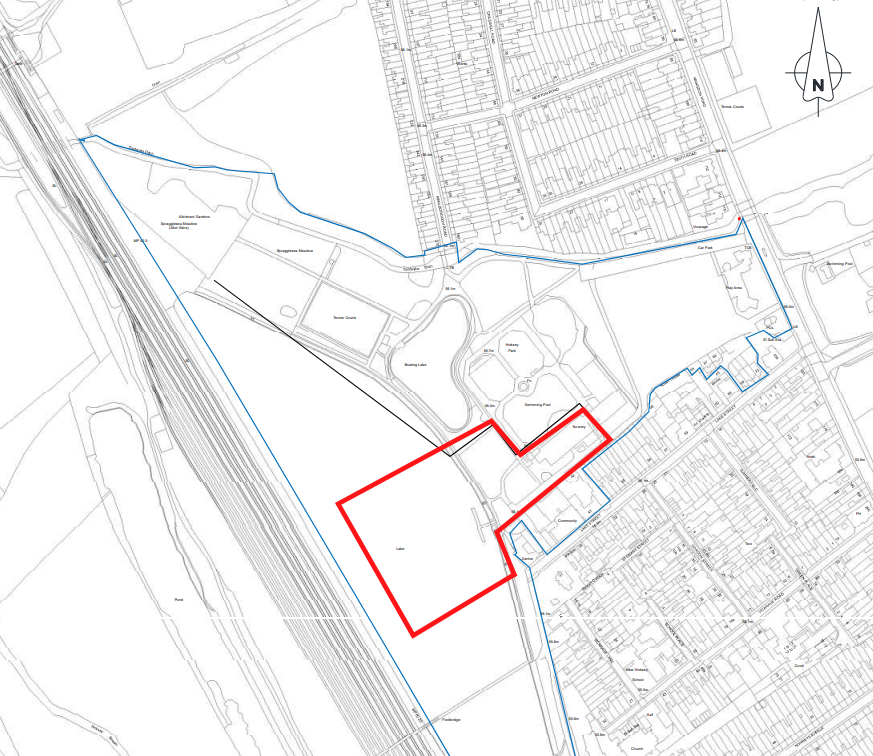 